Achtung Punkt 4.7 ist für Bekenntnislose oder Angehörige einer anderen Religion anders als für Christen!4.  7. Unsere Pfarrgemeinde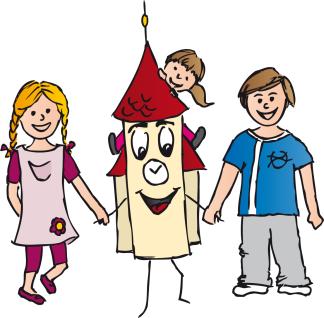 © Sarah Frank, Pfarrbriefservice.deKlebe hier ein Foto deiner Kirche ein oder male sie:4.  7. Die Gemeinde der Christen© Sarah Frank, Pfarrbriefservice.deKlebe hier ein Foto einer Kirche ein oder male sie: